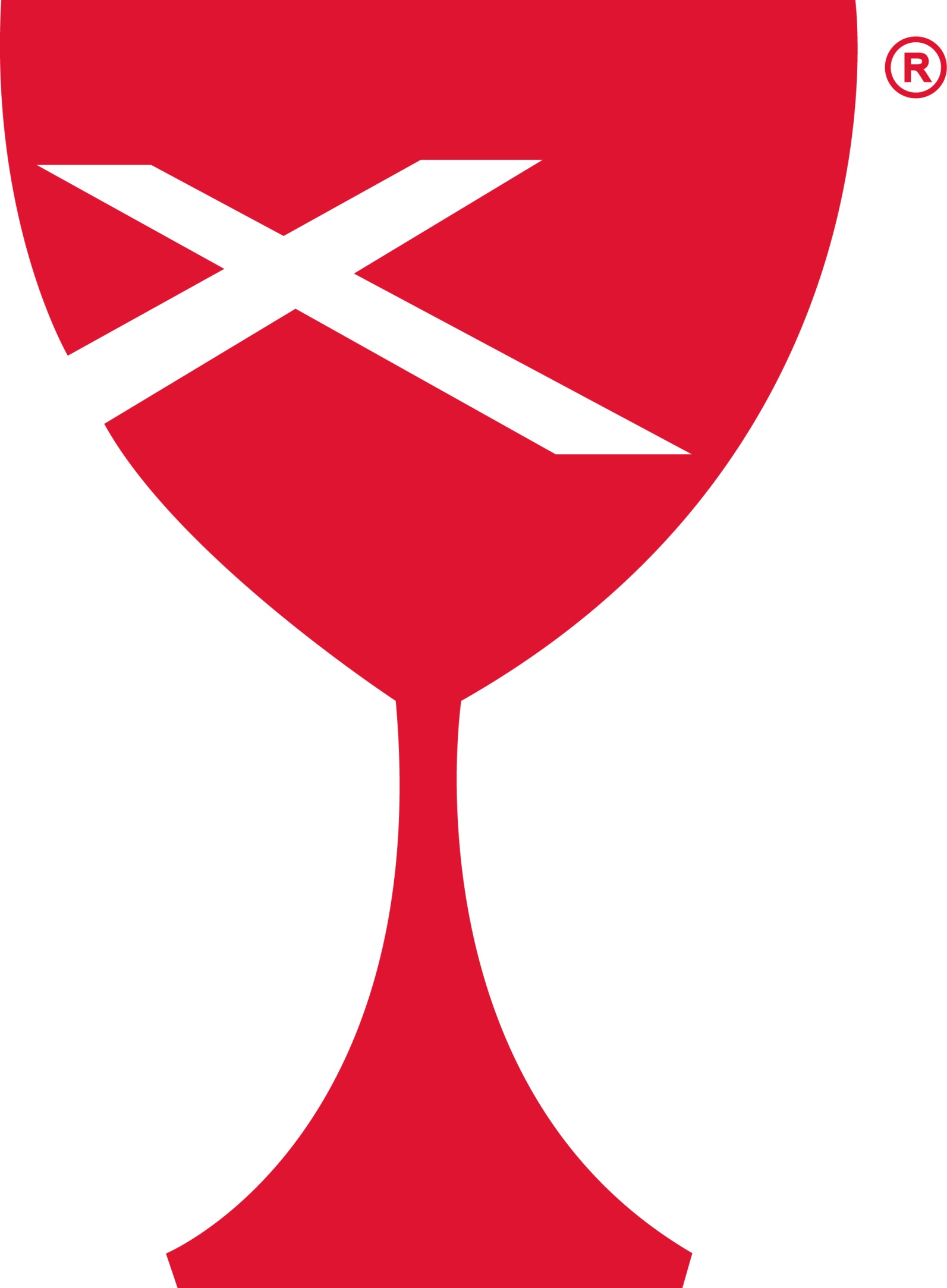 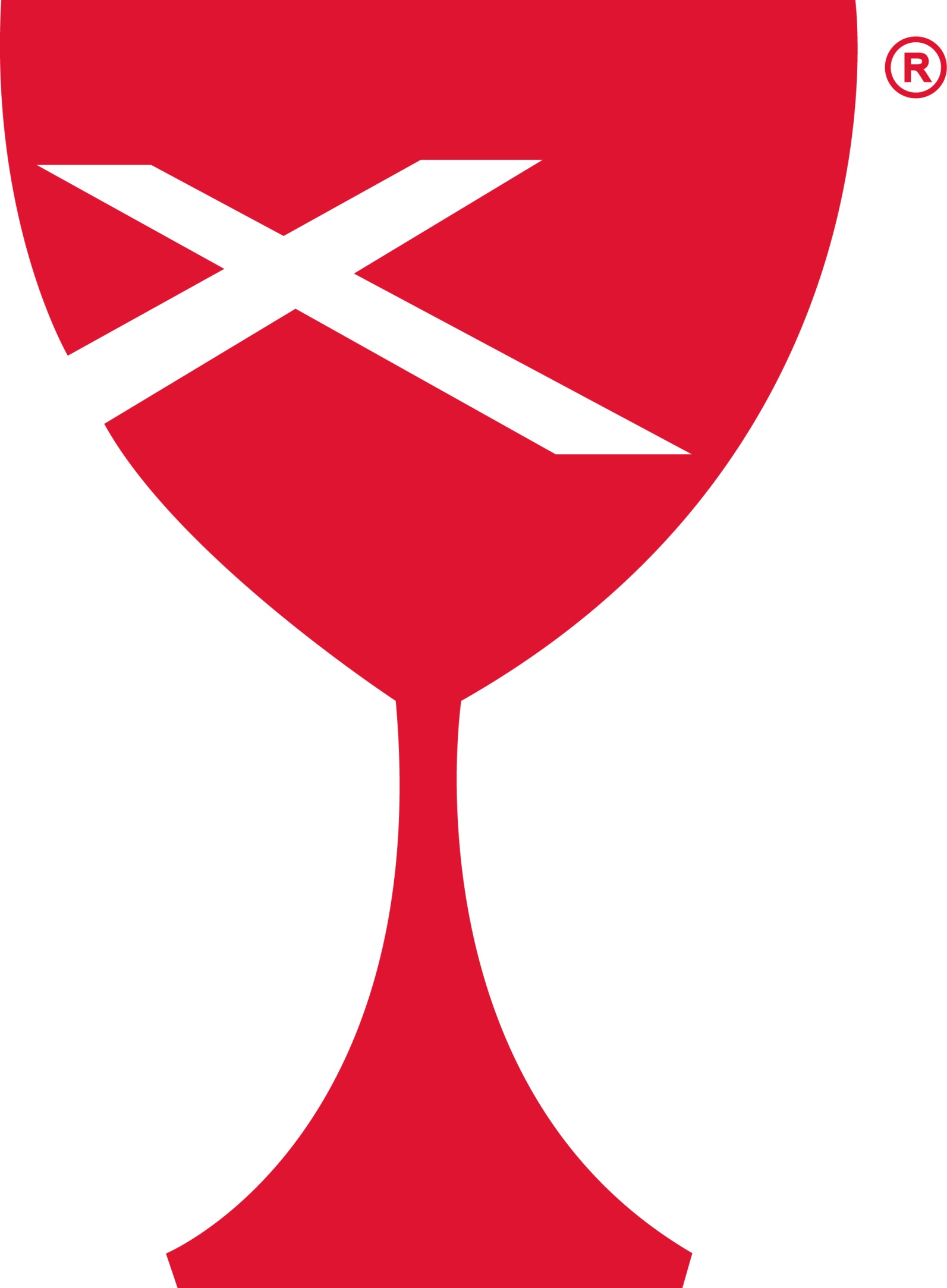 Prayer Requests		Randy Rue			Cindy Wimbley		Tim Kinnaman		Doug Shonk						Patty Durham-TaylorLoved ones lost since last newsletter		Lana Updegraff		Arlene Green		Ron Mumford		Lesa Sutton			DJ Brewer			Gary Miller	JOY – Dorothy Stice is back home after a stay in the nursing home.	Casey Health Care		Heartland Nursing		Villas of Hollybrook in	Ruth Fitch				& Rehabilitation			Effingham					Vera Ingle			Ralph & Shirley Fitch					Helen Allen						Ramona Miller					Bonnie McCashPlease reach out to your Elder with any questions, concerns or needs.New Shepherding Lists will be posted after the first of the year.  2022 ELDERS	Sherri Butcher – 217-232-5740			Sharon Durham – 217-232-2168	Peggy Hickox – 217-232-5615			Nina Meeker – 217-549-9808	Larry Patchett – 217-232-3105			Ruthie Wimbley – 217-232-1949	Dan Winn – 217-259-5339				Pastor Evan – 812-698-7504Church Office – 217-932-2773(Hours: Mon, Wed & Fri 8:30 am – Noon)February 27 – WEEK OF COMPASSION SPECIAL OFFERING     March 1, Tuesday – Noon – 6:00 pm Blood Drive at Casey First Baptist Church March 2 – ASH WEDNESDAYMarch 4, Friday – World Day of PrayerMarch 13, Time change, Spring forward 1 hourMarch 21-25, Church secretary will be out of the office.March 23, Wednesday – 9:30 am Worship Team MeetingMarch 25-26 – IF:GATHERING 2022 for ladies at the Casey Nazarene ChurchMarch 26, Saturday – Noon -5 pm Fellowship Hall ReservedMarch 30, Wednesday – 6:30 pm Elders MeetingMarch 31 & April 1 – PreSchool Screenings 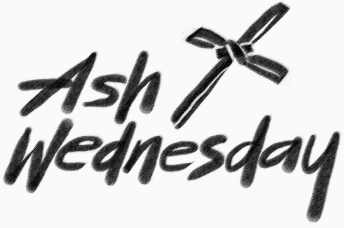 MARCH 2022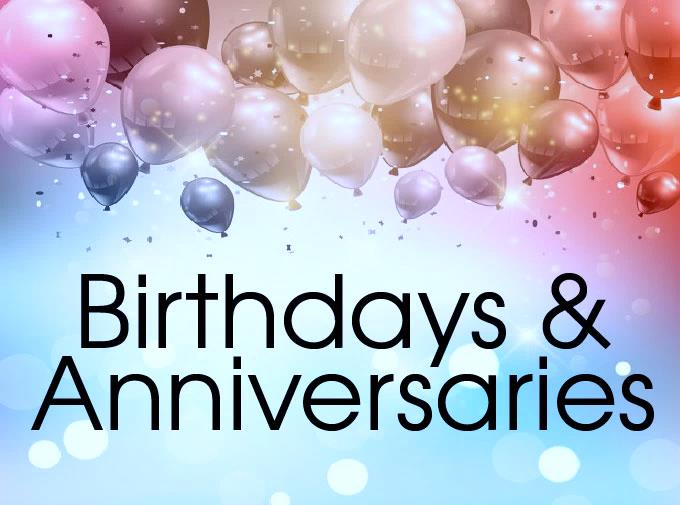 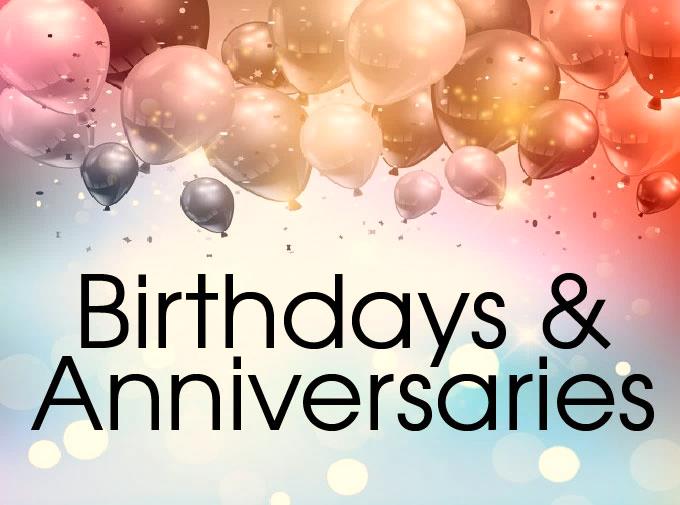 		2 – Lynda Graham			18 – Fred Bright		4 – Karen Carver			18 – John Graham		4 – Kay Smith			20 – Lance Patchett		4 – Sage Gilbert			23 – June Athey		7 – Jackson Hayes		24 – Tiffany Gowin		8 – Colin Carver			26 – Jason Wimbley		11 – Deb Decker			27 – Dean Roberts		12 – Rebecca Daugherty	28 – Linda Coleman		15 – Curt & Jane Wheat	28 – Sara Athey		17 – Rose Peterson                         MARCH 2022	                         MARCH 2022	                         MARCH 2022	                         MARCH 2022	                         MARCH 2022	SundayMondayTuesdayWednesdayThursdayFridaySaturday12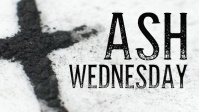 3456Elder: Sharon Durham7MML 9 am8910111213Elder: Peggy Hickox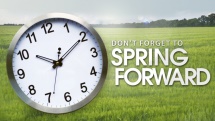 14MML 9 am151617181920Elder: Nina Meeker21MML 9 amJanice 22on23Worship Team Mtg.9:30 amvacation24all25 week.26FH ReservedNoon-527Elder: Larry Patchett28MML 9 am2930Elders Mtg.6:30 pm31PreSchool Screening 4-7 pmApril 1PreschoolScreening8 am- 3pmFH – Fellowship HallMML – Monday Morning LadiesSUNDAYS 9:00 am Sunday School, 10:00 am WorshipFH – Fellowship HallMML – Monday Morning LadiesSUNDAYS 9:00 am Sunday School, 10:00 am WorshipFH – Fellowship HallMML – Monday Morning LadiesSUNDAYS 9:00 am Sunday School, 10:00 am WorshipFH – Fellowship HallMML – Monday Morning LadiesSUNDAYS 9:00 am Sunday School, 10:00 am WorshipFH – Fellowship HallMML – Monday Morning LadiesSUNDAYS 9:00 am Sunday School, 10:00 am Worship